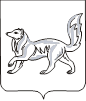 АДМИНИСТРАЦИЯ ТУРУХАНСКОГО РАЙОНАКРАСНОЯРСКОГО КРАЯП О С Т А Н О В Л Е Н И Е22.06.2021                                 с. Туруханск                                             №  422 -пО внесении изменений в постановление администрации Туруханского района от 06.05.2019 № 431-п «Об утверждении положения о порядке подготовки и утверждения документации по планировке территории муниципального образования Туруханский район»В соответствии с Федеральным законом от 30.12.2020 № 494-ФЗ                   «О внесении изменений в Градостроительный кодекс Российской Федерации и отдельные законодательные акты Российской Федерации в целях обеспечения комплексного развития территорий», на основании статей 45, 46 Градостроительного кодекса Российской Федерации, руководствуясь статьями 47, 48 Устава Туруханского района, ПОСТАНОВЛЯЮ:Внести в приложение к постановлению администрации Туруханского района от 06.05.2019 № 431-п «Об утверждении положения о порядке подготовки и утверждения документации по планировке территории муниципального образования Туруханский район» (далее – Положение) следующие изменения: в пункте 3.1 Положения слова «30 календарных дней» заменить словами «двадцать рабочих дней»; подпункт 1 пункта 3.4 Положения признать утратившим силу.Общему отделу администрации Туруханского района (Е.А. Кунстман)   опубликовать данное постановление в общественно-политической газете Туруханского района «Маяк Севера» и разместить на официальном сайте Туруханского района в сети Интернет.Контроль за исполнением настоящего постановления возложить на заместителя Главы Туруханского района О.С. Вершинину.Постановление вступает в силу после его официального опубликования в общественно-политической газете Туруханского района «Маяк Севера».Глава Туруханского района                                                                   О.И. Шереметьев